Verbální komunikace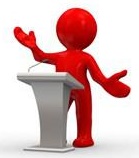 komunikace ústní a písemnápřímá nebo zprostředkovanáživá nebo reprodukovaná (videonahrávka, diktafon)Rétorikazabývá se mluveným slovem a projevem řečníkaschopnost vyjádřit slovy své myšlenky a city – týká se: 	pracovního	společenského	soukromého každodenního životaCílem řečníka je být správně pochopen a přesvědčit své posluchače.Nasloucháníjedním z nejdůležitějších prvků komunikačních dovednostínaslouchat neznamená jen slyšet, znamená chápat a rozumětpsychologie rozlišuje PASIVNÍ a AKTIVNÍ nasloucháníDruhy verbální komunikaceFormální komunikace – je obvykle plánována, neveřejná záležitost.	např.: přijímací pohovorNeformální komunikace - vyskytuje se 	mnohem častěji, je nenáročná na přípravu, např.: nezávazné povídáníParalingvistická komunikace „jak to říkáme“, „zvuky“je součástí verbální komunikace / projevu/zabývá se doprovodnými rysy, které ovlivňují význam a smysl komunikovánízákladní prvkyhlasitost projevu (šepot, normální mluva)kvalita a rychlost řeči, výška tónu hlasu (hlubší, vyšší)barva hlasu (ostrý, sametový),intonace (melodie řeči - monotónní),plynulost řeči (jako kniha, …)emoční zabarvení projevu, chyby v řeči